Supplementary MaterialDevelopment of a health economic model to evaluate the potential benefits of optimal serum potassium management in patients with heart failureMethods to model heart failure progression and eventsTable S1. Summary of methods employed to model disease progression and events in heart failure patients Estimating serum potassium profiles within the health economic modelTime-dependent serum potassium (K+) trajectories were modelled at the patient-level using mixed-effects regression models. The mixed effects models used to estimate potassium trajectories take the form:Where  represents a potassium measurement for patient  made at time ;  is a time index of specification , representing patient ‘s time at measurement occasion ;  and  are fixed intercept and slope coefficients respectively, representing population-averaged baseline potassium concentration and the association between potassium and time;  and  are random intercept and slope terms respectively, representing patient-specific effects for patient  (allowing levels and slopes of potassium trajectories to vary by patient); and  is a random error term for patient  at measurement occasion , capturing all sources of variation in potassium not explained by the model.The measurement-level (level 1) random error term  is assumed to be normally distributed with mean 0 and constant variance . Like ,  and  are error terms with constant patient-level (level 2) variances  and  respectively; it is these patient-level variances that must be estimated in the model to provide estimates of the random effects, in contrast to  and  which are global coefficients to be estimated to provide estimates of the fixed effects. The total variance in potassium about the population-averaged time trend is equal to the sum of the individual level 1 and level 2 variance components, . All else being equal: larger values of  will increase the spread of patient-specific mean values about the global time trend; larger values of  will increase the spread of the slopes of patient-specific time trends; and larger values of  will increase the spread of measured K+ values about patient-specific time trends.Note: In the model application presented in the main body of the article serum potassium levels of 4.5 mEq/L were modelled, representing maintained normokalemia.Baseline patient characteristic inputsBaseline parameters required by the health economic model to inform risk calculations are summarized in Table S2. Where available, input values for each variable were derived from a previous analysis of a cohort of 23,541 heart failure patients listed in the UK Clinical Practice Research Datalink (CPRD) between January 2006 and December 20159. If the variable was not included in that CPRD analysis, inputs were consistent with the baseline profile of the Seattle Heart Failure Model derivation cohort7. This approach was deemed appropriate, in the absence of available data, since the variables for which CPRD results were not available impact the prediction of mortality risk via the Seattle Heart Failure Model only.Table S2. Baseline patient characteristics applied in model analysesEvent rates estimated from the modelTo aid interpretation of the relationship between key patient characteristics and modelled event rates, the cumulative number of mortality and hospitalization events estimated by the model are presented in Figure S1, according to heart failure severity (defined according to New York Heart Association (NYHA) class), renin-angiotensin-aldosterone system inhibitor (RAASi) use and serum potassium status (normokalaemia or hyperkalaemia).All settings were as described in the base case scenario with RAASi use, unless otherwise specified. NYHA class was held constant. In the normokalaemia scenario potassium levels of 4.5 mEq/L were modelled; while in the hyperkalemia scenario potassium levels were sampled around this point using a standard deviation of 0.5.mEq/L to allow the incidence of hyperkalemia events.Figure S1. Model-estimated cumulative events over five years, according to NYHA class (a and c), RAASi use (b and d) and incidence of hyperkalemia (e)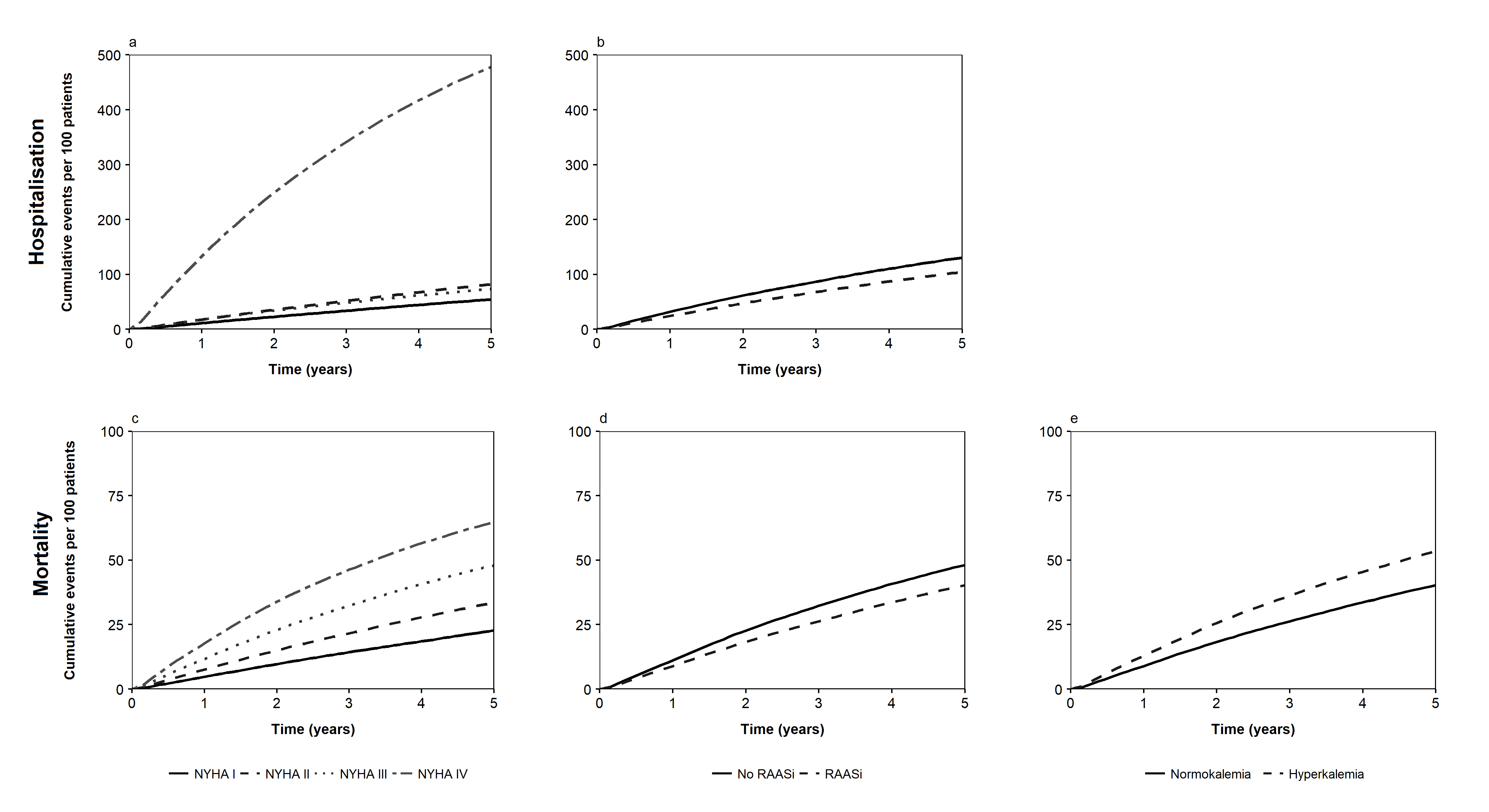 NYHA: New York Heart Association; RAASi: renin-angiotensin-aldosterone system inhibitorReferences 1.	Yao G, Freemantle N, Calvert MJ, et al. The long-term cost-effectiveness of cardiac resynchronization therapy with or without an implantable cardioverter-defibrillator. European heart journal. 2007;28(1):42-51.2.	Epstein M, Reaven NL, Funk SE, et al. Evaluation of the treatment gap between clinical guidelines and the utilization of renin-angiotensin-aldosterone system inhibitors. The American journal of managed care. 2015;21(11 Suppl):s212-20.3.	Colquitt JL, Mendes D, Clegg AJ, et al. Implantable cardioverter defibrillators for the treatment of arrhythmias and cardiac resynchronisation therapy for the treatment of heart failure: systematic review and economic evaluation. Health Technology Assessment. 2014;18(56).4.	Luo J, Brunelli SM, Jensen DE, et al. Association between serum potassium and outcomes in patients with reduced kidney function. Clinical journal of the American Society of Nephrology. 2016;11(1):90-100.5.	Ford E, Adams J, Graves N. Development of an economic model to assess the cost-effectiveness of hawthorn extract as an adjunct treatment for heart failure in Australia. BMJ open. 2012;2(5):e001094.6.	Flather MD, Yusuf S, Køber L, et al. Long-term ACE-inhibitor therapy in patients with heart failure or left-ventricular dysfunction: a systematic overview of data from individual patients. The Lancet. 2000;355(9215):1575-81.7.	Levy WC, Mozaffarian D, Linker DT, et al. The Seattle Heart Failure Model prediction of survival in heart failure. Circulation. 2006;113(11):1424-33.8.	Krogager ML, Eggers-Kaas L, Aasbjerg K, et al. Short-term mortality risk of serum potassium levels in acute heart failure following myocardial infarction. European Heart Journal - Cardiovascular Pharmacotherapy. 2015;1(4):245-51.9.	Qin L, McEwan P, Evans M, et al. Association between serum potassium and clinical outcomes in UK patients with heart failure. European heart journal. 2017;38(Suppl. 1):P4901.EventsBaseline incidence rateModified by RAASi use?Modified by RAASi use?Modified by K+ levels?Modified by K+ levels?Progression (NYHA)Yao et al.1Appropriate data not identifiedAcute hyperkalemia  Incidence of K+ above thresholdBy definitionRAASi discontinuationBy dose; Epstein et al.2By definitionBy K+ category; Epstein et al.2RAASi down-titrationBy dose; Epstein et al.2By definitionBy K+ category; Epstein et al.2ArrhythmiaMonthly probability; Colquitt et al.3Assumed same as CKD; Luo et al.4HospitalizationBy NYHA class; Ford et al.5OR any versus none; Flather et al.6Assumed same as CKD; Luo et al.4Mortality*By NYHA class and other risk factors; SHFM7Any versus none; Risk factor in SHFM7HR by K+ category; Krogager et al.8CKD: chronic kidney disease; HR: hazard ratio; IRR: incidence rate ratio, K+: potassium; NYHA: New York Heart Association; OR: odds ratio; RAASi: renin-angiotensin-aldosterone system inhibitor; SHFM: Seattle Heart Failure Model; : functionality; : no functionality (due to paucity of identified data)*The higher probability based on (A) comorbidity, RAASi use and K+ levels or (B) life tables is applied throughoutCKD: chronic kidney disease; HR: hazard ratio; IRR: incidence rate ratio, K+: potassium; NYHA: New York Heart Association; OR: odds ratio; RAASi: renin-angiotensin-aldosterone system inhibitor; SHFM: Seattle Heart Failure Model; : functionality; : no functionality (due to paucity of identified data)*The higher probability based on (A) comorbidity, RAASi use and K+ levels or (B) life tables is applied throughoutCKD: chronic kidney disease; HR: hazard ratio; IRR: incidence rate ratio, K+: potassium; NYHA: New York Heart Association; OR: odds ratio; RAASi: renin-angiotensin-aldosterone system inhibitor; SHFM: Seattle Heart Failure Model; : functionality; : no functionality (due to paucity of identified data)*The higher probability based on (A) comorbidity, RAASi use and K+ levels or (B) life tables is applied throughoutCKD: chronic kidney disease; HR: hazard ratio; IRR: incidence rate ratio, K+: potassium; NYHA: New York Heart Association; OR: odds ratio; RAASi: renin-angiotensin-aldosterone system inhibitor; SHFM: Seattle Heart Failure Model; : functionality; : no functionality (due to paucity of identified data)*The higher probability based on (A) comorbidity, RAASi use and K+ levels or (B) life tables is applied throughoutCKD: chronic kidney disease; HR: hazard ratio; IRR: incidence rate ratio, K+: potassium; NYHA: New York Heart Association; OR: odds ratio; RAASi: renin-angiotensin-aldosterone system inhibitor; SHFM: Seattle Heart Failure Model; : functionality; : no functionality (due to paucity of identified data)*The higher probability based on (A) comorbidity, RAASi use and K+ levels or (B) life tables is applied throughoutCKD: chronic kidney disease; HR: hazard ratio; IRR: incidence rate ratio, K+: potassium; NYHA: New York Heart Association; OR: odds ratio; RAASi: renin-angiotensin-aldosterone system inhibitor; SHFM: Seattle Heart Failure Model; : functionality; : no functionality (due to paucity of identified data)*The higher probability based on (A) comorbidity, RAASi use and K+ levels or (B) life tables is applied throughoutBaseline characteristicInput valueSourceAge (years)73CPRDProportion female 0.43CPRDeGFR (mL/min/1.73m2)67CPRDProportion in NYHA functional class I, II, III, IV0.4, 0.3, 0.2, 0.1AssumptionSystolic blood pressure (mmHg)129CPRDTotal cholesterol (mg/dL)169CPRDHaemoglobin (g/dL)13.9CPRDLymphocytes (%)26SHFMSodium (mEq/L)139SHFMUric acid (mg/dL)8.9SHFMProportion beta blocker use0.45CPRDProportion allopurinol use0.1SHFMProportion K+-sparing diuretic use0.03SHFMDiuretic dose (mg/kg)1.45SHFMProportion ICD use 0SHFMProportion CRT-D use 0SHFMCPRD: Clinical Practice Research Datalink; CRT-D: cardiac resynchronization therapy defibrillator; ICD: implantable cardioverter-defibrillator; NYHA: New York Heart Association; SHFM: Seattle Heart Failure ModelCPRD: Clinical Practice Research Datalink; CRT-D: cardiac resynchronization therapy defibrillator; ICD: implantable cardioverter-defibrillator; NYHA: New York Heart Association; SHFM: Seattle Heart Failure ModelCPRD: Clinical Practice Research Datalink; CRT-D: cardiac resynchronization therapy defibrillator; ICD: implantable cardioverter-defibrillator; NYHA: New York Heart Association; SHFM: Seattle Heart Failure Model